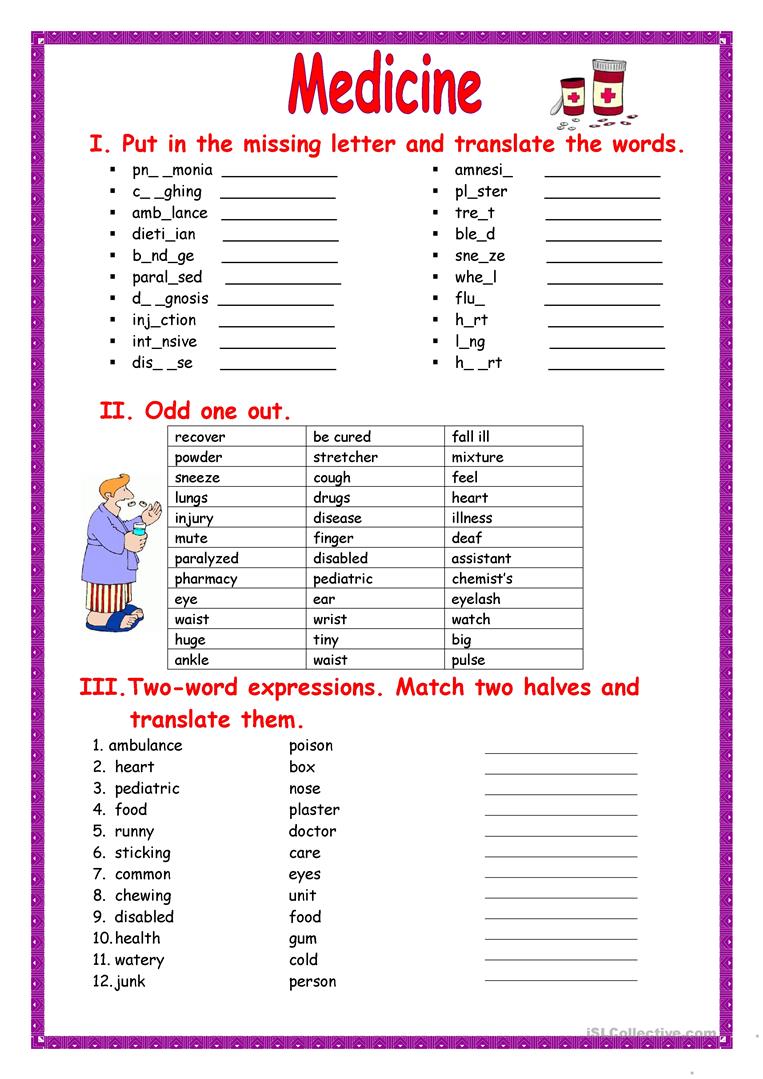 COMPLETA LAS PALABRAS Y TRADÚCELAS A ESPAÑOL.HAZLE UN CÍRCULO A LA PALABRA SOBRANTE.HAZ PAREJAS Y DESPUÉS TRADUCE A ESPAÑOL.